These are the activities for the week of March 23 to March 27, remember that everything will be checked when we go back to schoolStudent’s book pages 97, 98, 99, 100.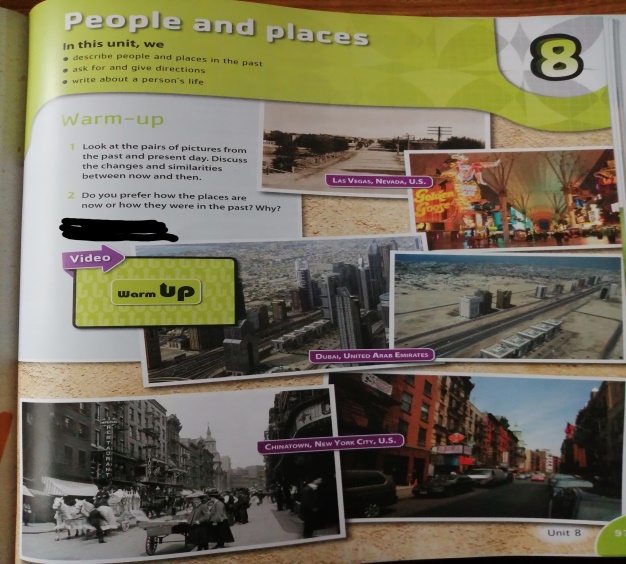 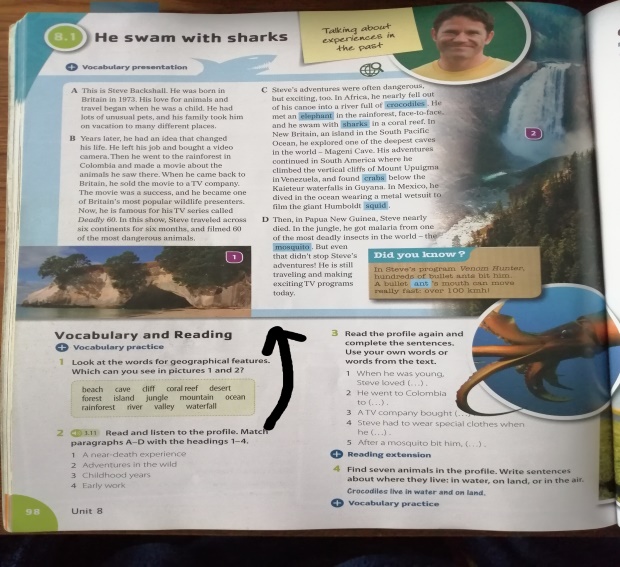 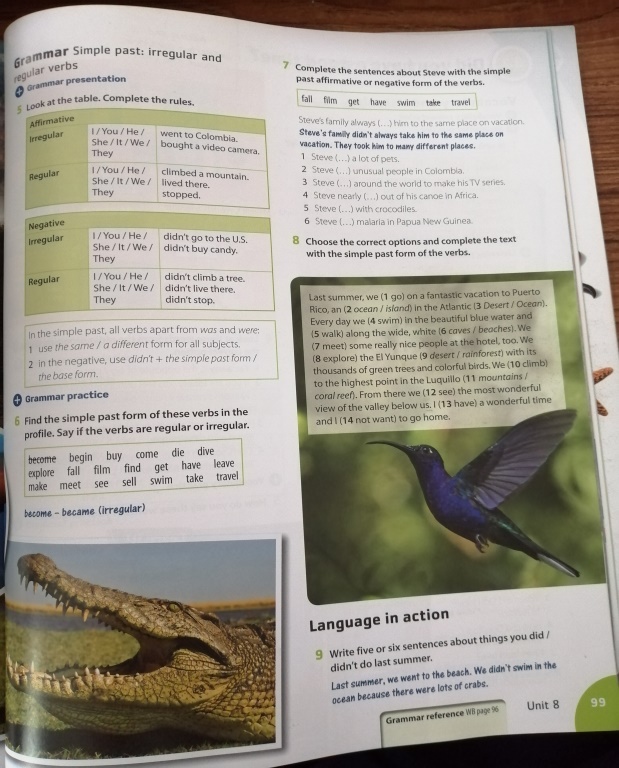 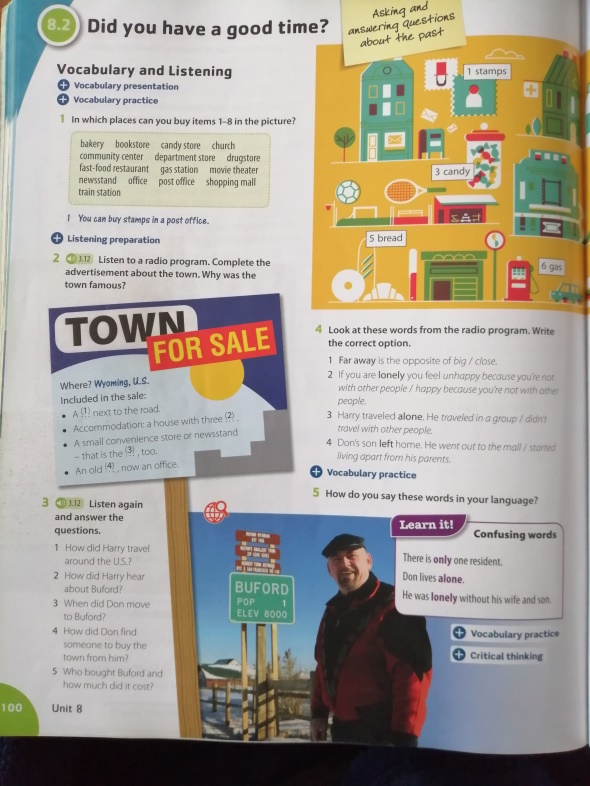 *For page 100, activities 2 and 3 this is the text that you need to complete them. 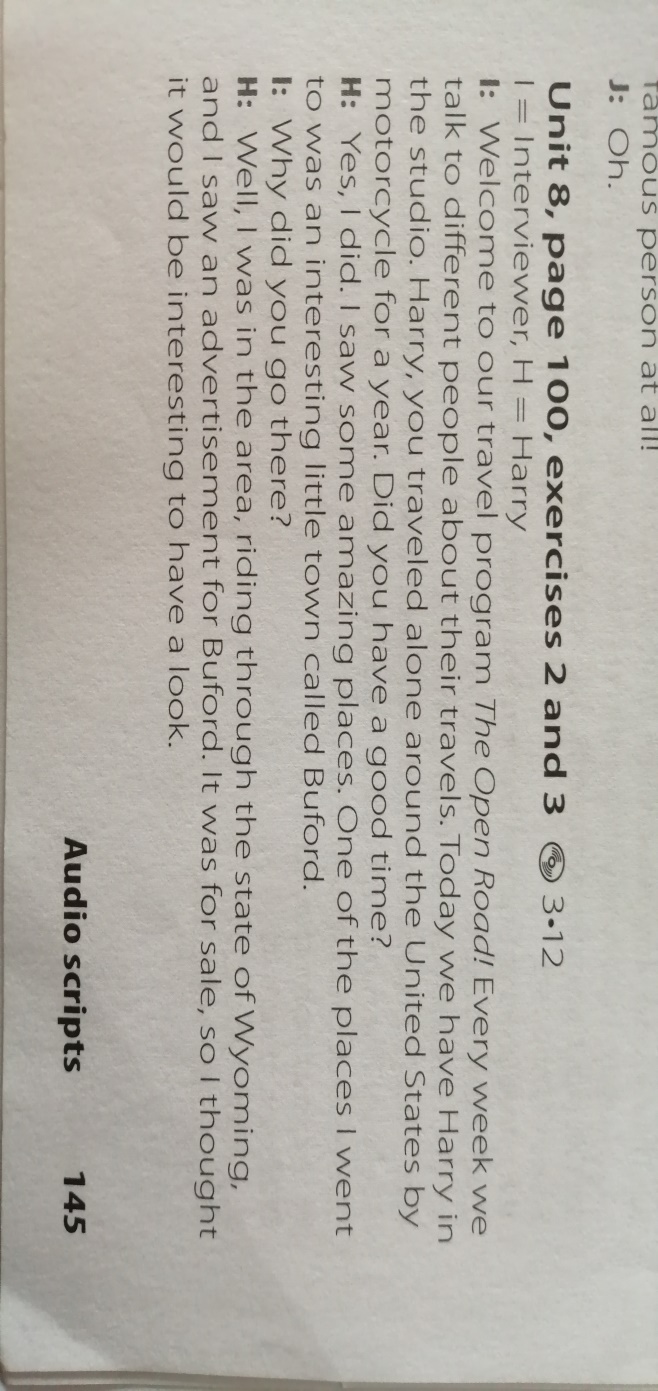 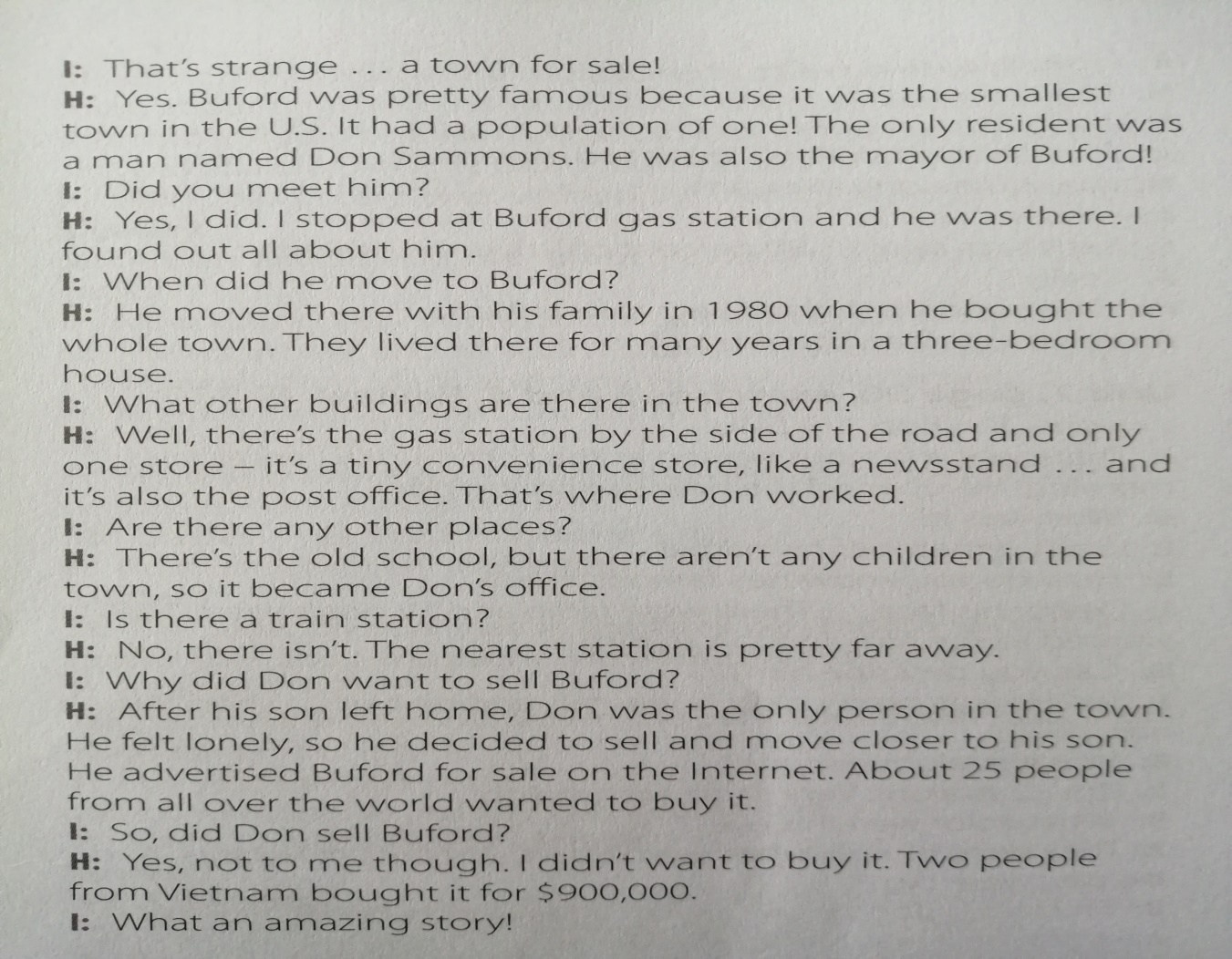 Grammar reference to help you out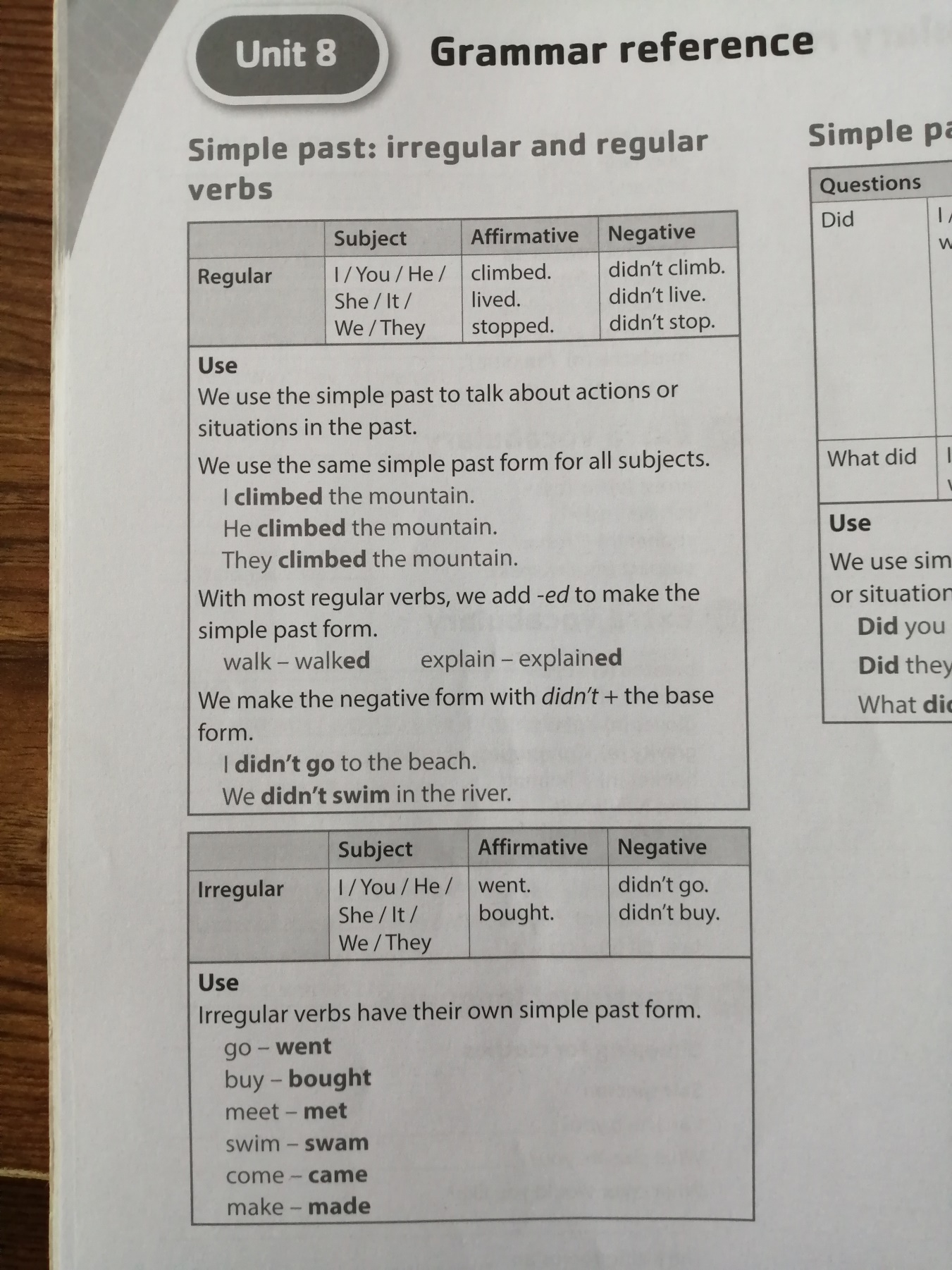 Workbook pages 64, 65, 66.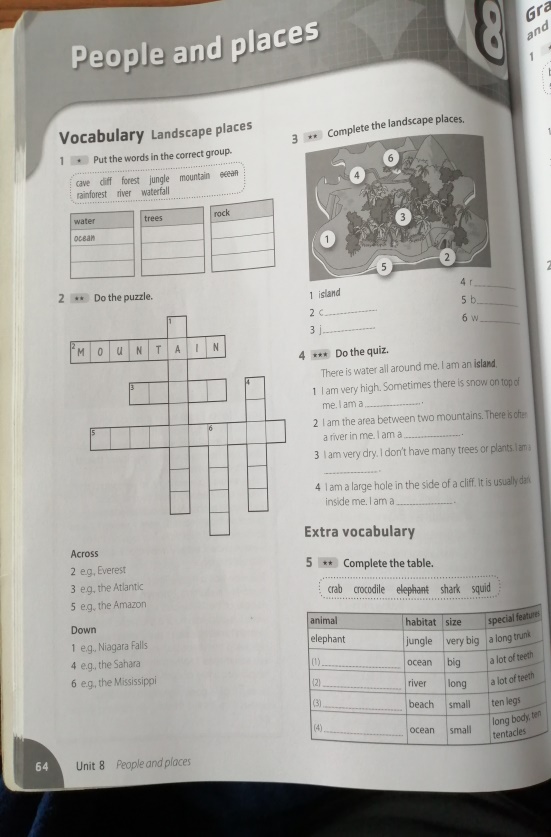 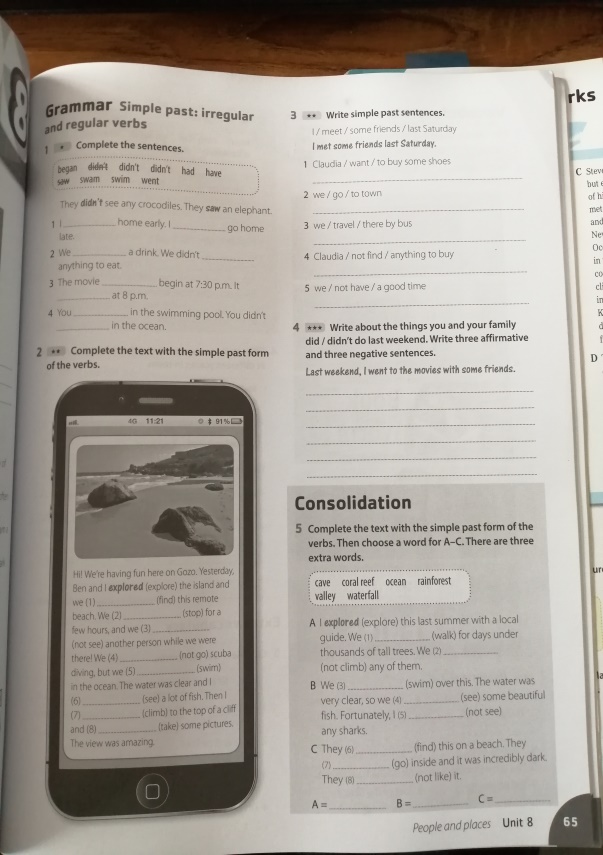 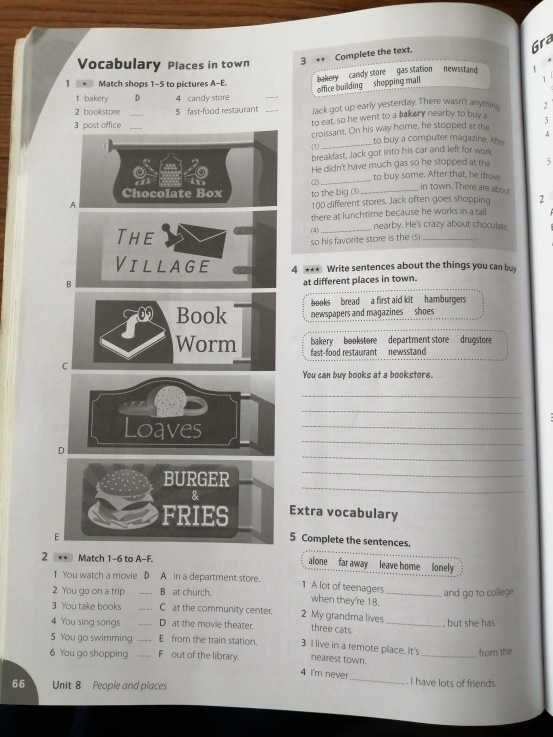 This week’s MyOn book is called “it’s raining fish and other cool weather facts” , you have to write the book report on the 2nd section of your notebook.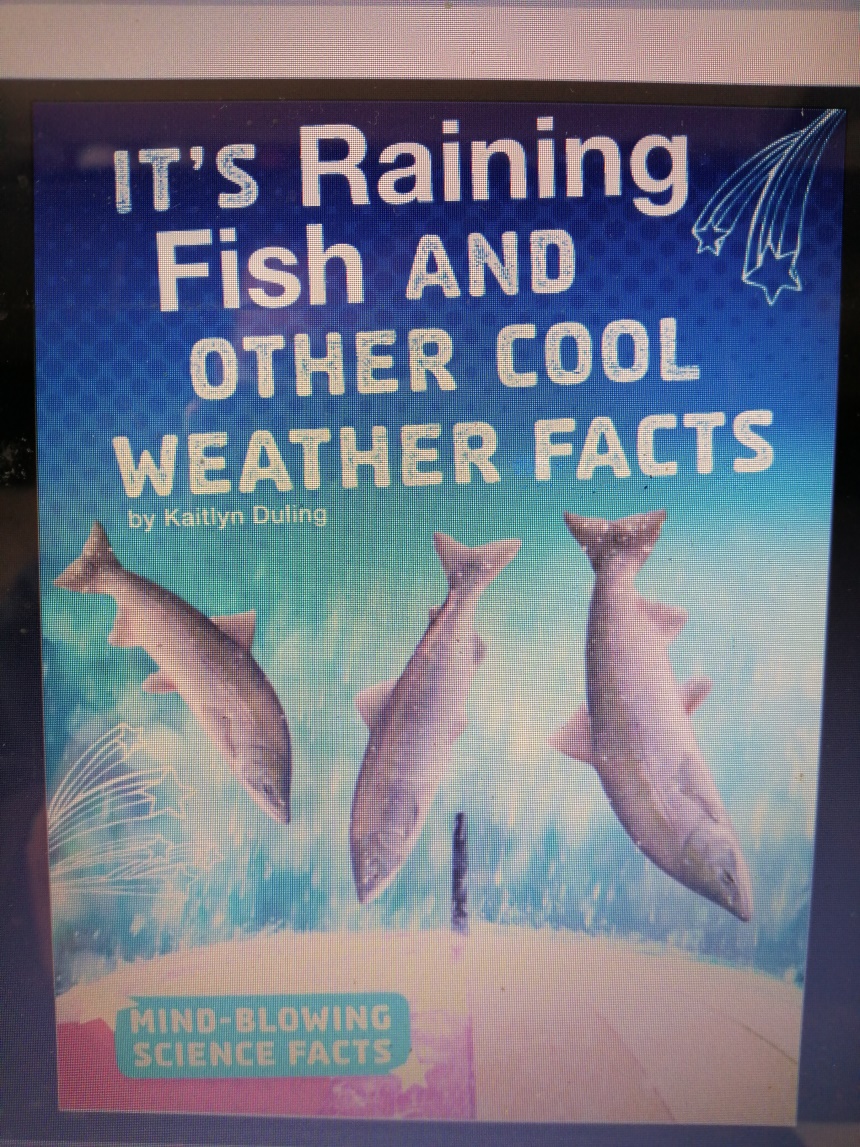 